SMLOUVA O DÍLOpodle § 1746 odst. 2 a násl. zákona č. 89/2012 Sb., občanský zákoník, ve znění pozdějších předpisů, dále jen „občanský zákoník“níže uvedeného dne, měsíce a roku uzavřeliTRIPON DIGITAL s.r.o.IČO: 		06117589DIČ:		CZ06117589Sídlo: 		Vratimovská 624/11, Kunčičky, 718 00 OstravaZastoupena:	Martin Klimánek, jednatelSpolečnost je zapsaná v obchodním rejstříku vedeném Krajským soudem v Ostravě, oddíl C,  vložka 70692(dále jako „poskytovatel“)aMěsto HraniceIČO: 		00301311	DIČ:		CZ 00301311Se sídlem Městského úřadu Hranice, Pernštejnské náměstí 1, 753 01 Hranice	Zastoupeno:  	Jiří Kudláček, starosta(dále jako „objednatel“)(poskytovatel a objednatel dále též společně jako „smluvní strany“ a každý jednotlivě jako „smluvní strana“)
Článek 1
Předmět smlouvyPředmětem smlouvy je závazek poskytovatele poskytnout objednateli služby spočívající v využívání frameworku a cloud služby na správu mobilních aplikací PepiApp (dále jen „aplikace“), jejíž vlastnosti a funkce jsou popsány na webové stránce www.pepiapp.cz a  dále závazek poskytovatele zajistit objednateli provoz této aplikace pro administraci mobilní aplikace (dále také „mobilní aplikace“ nebo „služby“).Dále je předmětem smlouvy závazek poskytovatele pro objednatele vytvořit, zveřejnit a provozovat mobilní aplikaci na platformách Android a iOS.Objednatel se zavazuje zaplatit za poskytnutí licence, výrobu a provoz výše uvedené mobilní aplikace poskytovateli cenu, a to vše za podmínek uvedených v této smlouvě.Článek 2
Plnění smlouvyObjednatel se zavazuje zajistit poskytovateli, nebo jím určeným osobám veškeré podmínky nezbytné pro řádné plnění smlouvy, zejména se objednatel zavazuje zajistit a poskytnout všechny potřebné informace.Poskytovatel se zavazuje po dobu platnosti této smlouvy poskytnout objednateli nevýhradní neomezenou licenci aplikace.Kontaktní osoba za poskytovatele: Martin Klimánek, martin@pepiapp.cz, 608 886 555Kontaktní osoba za objednatele: Kateřina Hojgrová, katerina.hojgrova@mesto-hranice.cz, 581 828 206Poskytovatel se zavazuje provést pro objednatele prvotní implementaci aplikace v tomto rozsahu:Navržení funkční struktury aplikace (výběr menu)Napojení na framework PepiAppKompletní naplnění dodanými datyGrafické zpracování aplikace a ikonOptimalizace fotografiíImplementace a editace dat - texty, fotografie, galerie, kontaktní formulář, CTA tlačítka atd.Napojení RSS kanálůTestování napříč platformami a přístrojiFinální příprava aplikace ke zveřejněníZveřejnění aplikace na Android store + iOS storeDodání smart banneru na web objednateleObjednatel s poskytovatelem se dohodli, že pro plnění smlouvy platí podmínky poskytovatele zveřejněné na webové stránce tripon.cz/data/podminky-pouzivani.pdf (dále jen „obchodní podmínky“). V případě, že obchodní podmínky jsou v rozporu s ujednáním v této smlouvě, mají přednost ujednání stanovená touto smlouvou.V případě změny obchodních podmínek je poskytovatel povinen objednatele o této změně prokazatelně informovat, a to nejpozději 5 pracovních dnů před účinností nových obchodních podmínek. Objednatel má právo odstoupit od smlouvy nejpozději do 10 pracovních dnů od doručení oznámení o změně obchodních podmínek. Článek 3 
CenaVýše uvedená cena/odměna za poskytované mobilní služby je cenou maximální včetně všech poplatků včetně licenčního poplatku, servisního poplatku, aj.Článek 4
Platební podmínkyObjednatel se zavazuje zaplatit poskytovateli za služby cenu nebo jakoukoliv její část na základě faktury splňující všechny náležitosti daňového dokladu dle příslušných právních předpisů. Objednatel je oprávněn vrátit vadný daňový doklad poskytovateli, a to až do lhůty splatnosti. V takovém případě není objednatel v prodlení s úhradou ceny/odměny. Nová lhůta splatnosti začíná běžet dnem doručení bezvadného daňového dokladu.Poskytovatel vystaví fakturu za implementaci aplikace a na první rok trvání poskytování služby/licence a provozu aplikace ve lhůtě 14 kalendářních dní od dokončení a předání implementace aplikace.Poskytovatel vystaví fakturu za další rok trvání služby/licence a provozu aplikace vždy 14 kalendářních dní před skončením trvání licence a provozu aplikace.Zaplacením ceny, odměny a/nebo jakékoliv jejich části se rozumí připsání celé příslušné částky na bankovní účet poskytovatele.Článek 5
Předání mobilní aplikaceSmluvní strany ujednávají, že implementace aplikace je provedena otestováním její funkčnosti a převzetím objednatelem.Poskytovatel je povinen provést implementaci aplikace ve lhůtě 14 dní od obdržení informací a podkladů nezbytných pro provedení implementace od objednatele.Článek 6
ZárukaPoskytovatel neposkytuje záruku za jakost mobilní aplikace mimo rozsah specifikovaný v čl. 7 a 8 této smlouvy.Článek 7
VadyPoskytovatel odpovídá za vady, které má mobilní aplikace v době jejího předání objednateli.Objednatel je povinen mobilní aplikaci ve lhůtě 14 dní od předání náležitě zkontrolovat a vytknout poskytovateli případné zjevné vady mobilní aplikace a neučiní-li tak, platí, že předmět této smlouvy nemá žádné zjevné vady.Zhotovitel je povinen vady mobilní aplikace odstranit ve lhůtě 7 dní od doručení oznámení o vytknutí vad objednatelem.
Článek 8
Servisní ujednáníPoskytovatel se zavazuje po dobu platnosti smlouvy opravovat v aplikaci vady, které znemožňují plnohodnotné používání aplikace. Odstraňování vad dle tohoto servisního ujednání je součástí poskytnutí licence a je již zahrnuto v odměně.Za vadu, které znemožňují plnohodnotné používání aplikace, se přitom považuje:vada, která způsobuje tak závažné problémy, že provoz, užívání nebo ovládání aplikace není možné,zranitelnost aplikace, která by mohla být zneužita k neoprávněnému přístupu do počítačového systému objednatele nebo by mohla vést k uplatnění jiné kybernetické bezpečnostní hrozby.Z vad specifikovaných v odstavci 2 jsou vyjmuty vady způsobené:chybami v software třetích stran, se kterým aplikace komunikuje nebo jej využívá, ale který není součástí distribučního balíku aplikace,nepodporovanou verzí software třetích stran, se kterým aplikace komunikuje nebo jej využívá, ale který není součástí distribučního balíku aplikace,chybami zařízení, operačního systému nebo prostředí, ve kterém je aplikace spuštěna,chybami, které nemůže poskytovatel opravit ve zdrojovém kódu aplikace,chybami, které nemůže poskytovatel opravit distribucí nové verze aplikace,používáním aplikace v systémech, které nejsou podporovány nejnovější verzí aplikace,síťovými chybami.Poskytovatel se zavazuje opravit vady specifikované v čl. 8 odst. 1 a 2 této smlouvy a zpřístupnit opravenou novou verzi aplikace do 15 dní od nahlášení.Článek 9
VýpověďSmluvní strany mají právo vypovědět tuto smlouvu kdykoliv, a to z jakéhokoliv důvodu nebo bez udání důvodu.Výpovědní lhůta činí 1 měsíc a počíná běžet první den měsíce následujícího po měsíci, ve kterém byla písemná výpověď doručena druhé smluvní straně.Poskytování mobilních služeb a současně tím i licence končí uplynutím výpovědní doby.Článek 10
Odstoupení od smlouvyPoskytovatel má právo od této smlouvy odstoupit v případě, že objednatel poruší obchodní podmínky poskytovatele. Objednatel má právo odstoupit od smlouvy zejména v případě, že poskytovatel v případě porušení povinnosti nezjedná nápravu ani v dodatečné lhůtě stanovené k nápravě druhou stranou v písemné výzvě či poskytovatel je v úpadku či likvidaci.Odstoupení od smlouvy je účinné doručením písemného odstoupení druhou smluvní stranou.Pro odstoupení od smlouvy platí příslušná ustanovení občanského zákoníku. Článek 11
Smluvní pokutaV případě, že se objednatel dostane do prodlení se zaplacením ceny/odměny nebo její části, zavazuje se zaplatit poskytovateli smluvní pokutu ve výši 0,5 % z dlužné částky za každý den prodlení až do úplného zaplacení příslušné částky.V případě, že se poskytovatel dostane do prodlení s předáním implementace aplikace podle článku 5. odst. 5.2 této smlouvy, zavazuje se objednateli poskytnout slevu z ceny ve výši 0,5 % z ceny za každý den prodlení až do předání díla.Článek 12
Závěrečná ustanoveníSmlouva se uzavírá na dobu neurčitou.Nevymahatelnost či neplatnost kteréhokoliv ustanovení této smlouvy nemá vliv na vymahatelnost či platnost zbývajících ustanovení této smlouvy, pokud z povahy nebo obsahu takového ustanovení nevyplývá, že nemůže být odděleno od ostatního obsahu této smlouvy.Tato smlouva může být změněna písemnými dodatky podepsanými všemi smluvními stranami.Tato smlouva podléhá jejímu povinnému zveřejnění ve smyslu zákona č. 340/2015 Sb., o zvláštních podmínkách účinnosti některých smluv, uveřejňování těchto smluv a o registru smluv (zákon o registru smluv), ve znění pozdějších předpisů. Smluvní strany se dohodly, že uveřejnění této smlouvy v registru smluv zajistí objednatel. Smluvní strany souhlasí s uveřejněním této smlouvy a konstatují, že obsah smlouvy není obchodním tajemstvím ve smyslu § 504 občanského zákoníku. Tato smlouva je vyhotovena v 2 stejnopisech s platností originálu. Každá smluvní strana obdrží 1 stejnopis této smlouvy.Každá ze smluvních stran nese své vlastní náklady vzniklé v důsledku uzavírání této smlouvy.Smluvní strany si tuto smlouvu přečetly, souhlasí s jejím obsahem a prohlašují, že je ujednána svobodně, vážně, určitě a srozumitelně, nikoliv a tísni nebo za nápadně nevýhodných podmínek.Strany smlouvy se dohodly na tom, že tato smlouva je uzavřena okamžikem podpisu obou smluvních stran, přičemž rozhodující je datum pozdějšího podpisu a účinnosti nabývá zveřejněním v registru smluv.Hranicích dne 1.4.2019	Hranicích dne 1.4.2019Poskytovatel:	Objednatel: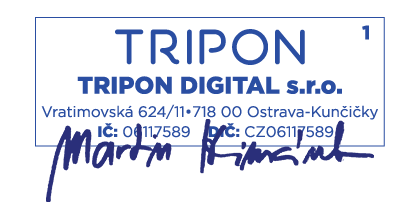 ……………………………………	……………………………………..Martin Klimánek	Jiří Kudláčekjednatel	starostaPOLOŽKACENA BEZ DPHJednorázová položkaÚprava, znovuvystavení a editace stávající App       15 000 KčRoční paušál položkaRoční poplatek za využívání systému PepiApp   8 900 KčCENA CELKEM BEZ DPHCENA CELKEM S DPH23 900 Kč28 919 Kč